1.- Escribe el número que representan estos palillos.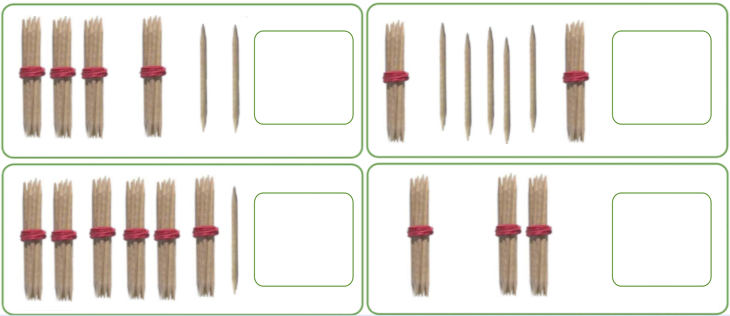 2.- Escribe la cifra de las centenas, decenas y unidades a los siguientes números. 58 = ______ D ______U 		39 = ______ D ______U98 = ______ D ______U		60 = ______ D ______ U3.- Escribe cómo se leen los siguientes números.73 = _______________________________________________________________86 = _______________________________________________________________4.- Escribe el número resultante.2 decenas y 5 unidades = _________		7 decenas y 9 unidades = _________5.- Continúa la serie.40  –  45 –  50  - _______- ______ - ______ - ______ - ______ - ______ - ______6.- Ordena de mayor a menor45,     89,     67,     30,      91,      32_______- _______- _______- _______- _______- _______7.- Escribe el anterior y el posterior de los siguientes números______   - 49 -  ______   	   ______   - 61 -  ____________   - 70 -  ______   	   ______   - 35 -  ______8.- Suma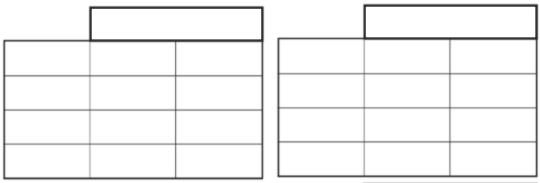 			     36     +      45				24   +     279.- Resta			     45     -      26				65   -     3310.- Pedro tenía 83 canicas en una bolsa y le ha dado a su hermano 52 canicas. ¿Cuántas canicas le quedan?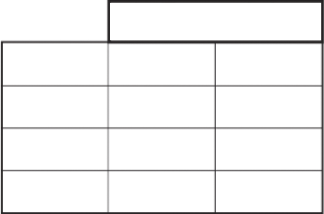 Respuesta: ______________________________EVAL. U.1     MATEMÁTICAS  ABN*  2º PRIMARIAFECHA:NOMBRE:                                                                                             CURSO:NOMBRE:                                                                                             CURSO: